       17 марта 2021 года  в рамках Всероссийской акции «Сообщи, где торгуют смертью» в общежитии КГБПОУ «Боготольский техникум транспорта»  прошло мероприятие в целях противодействия наркоугрозе и втягивания молодого поколения в наркобизнес и наркопотребление . 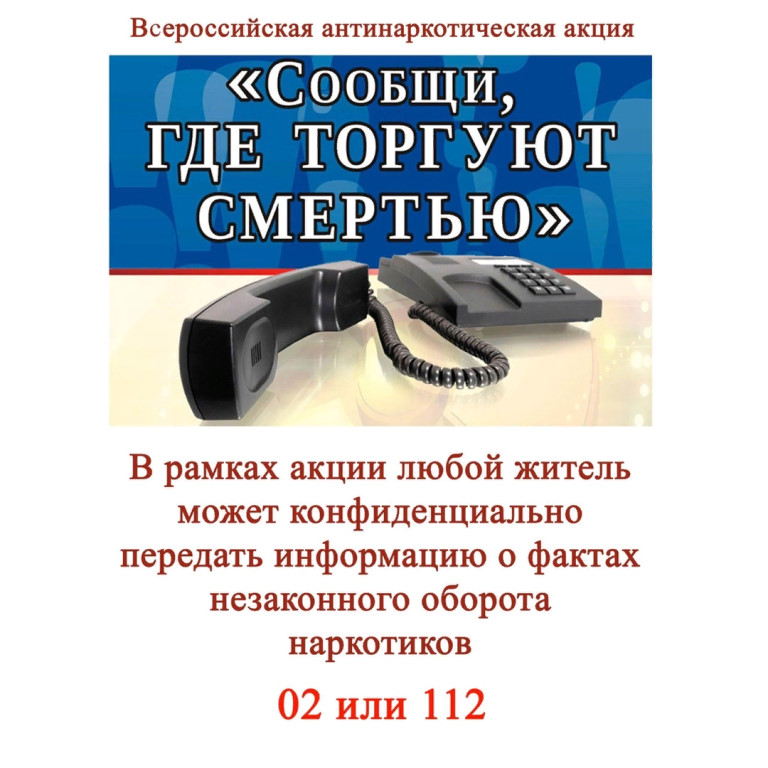        Воспитатель обратила внимание обучающихся  на тот факт, что наркомания – духовное и социальное поражение личности, сопровождающееся  осложнениями со стороны физического здоровья.       На многие вопросы обучающихся  дал ответ социальный видеофильм «Скажи «НЕТ!» наркотикам», где с каждым просмотренным кадром ребята все больше погружались в тягостные раздумья о губительном пристрастии к наркотикам.                     Самое страшное, что наркоманы слишком поздно осознают свою             зависимость от наркотиков – слишком тонка и незаметна та грань, которая отделяет «баловство» от пагубной привычки, а тек же призвала обучающихся, опираясь на активную жизненную позицию, живое общение со сверстниками, выбирать жизнь, беречь свое здоровье, вести здоровый образ жизни, учиться противостоять трудностям и в трудных жизненных ситуациях уметь пользоваться «Телефонами доверия».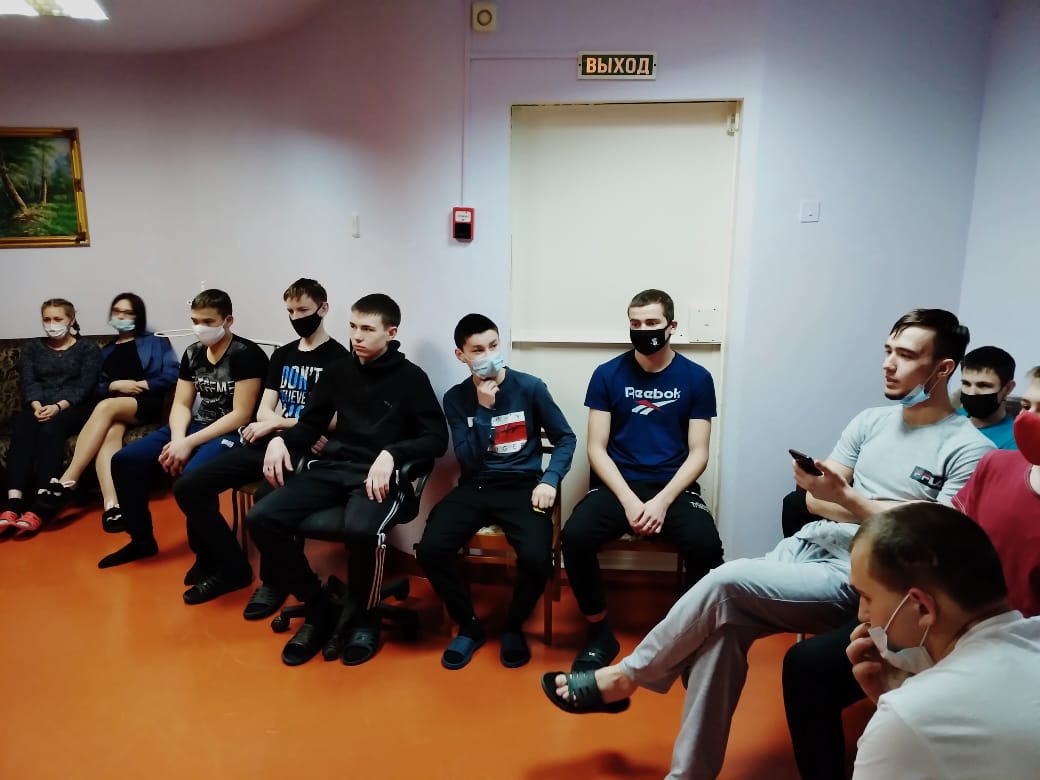 